КормопроизводствоБакшаев, Д. Ю. Поликомпонентные смеси зернофуражных культур для условий лесостепной зоны Западной Сибири / Д. Ю. Бакшаев, Т. А. Садохина // Вестник Новосибирского гос. аграрного ун-та. – 2015. –№ 4 (37). – С. 7-12.Проведен анализ урожайности и питательной ценности одновидовых и смешанных посевов злаковых и бобовых культур, возделываемых в лесостепной зоне Западной Сибири. Определены показатели конкурентной способности и биологической эффективности однолетних бобово-злаковых смесей в зависимости от соотношения компонентов. Влияние минеральных удобрений на качество корма козлятниковых агроценозов / Г. С. Миннулин [и др.] // Вестник Казанского гос. аграрного ун-та. – 2015. – Т.10. № 4. – С. 81-83.Применение расчетных норм минеральных удобрений с учетом ботанического состава козлятниковых травостоев увеличивает валовой сбор сырого протеина, сырого жира и кормовых единиц на 48-57% по сравнению с контрольными вариантами опыта.Влияние микроудобрений на динамику роста, урожайность, структуру товарной части урожая и окупаемость макроудобрений, используемых в посевах белого люпина сорта Дега / Е. О. Титова [и др.] // Вестник Нижегородской гос. с.-х. акад. – 2015. – №3(7). – С. 8-13.В статье приведены результаты сравнительного сортоиспытания белого люпина и оценки возможности его выращивания на дерново-подзолистой почве. Установлено, что лучшим сортом по количеству бобов, образовавшихся и сформировавших зерно на момент уборки урожая (90 дней вегетации), является сорт Детер-1, а большее количество семян в расчете на 1 боб формирует сорт Гамма. По структуре урожая надземной фитомассы лучшим также был сорт Детер-1, у которого доля зерна в сухой надземной массе превысила 50 %. Наиболее сбалансированное зерно по качеству (содержание сырого протеина, клетчатки и основных элементов питания) отмечено для сортов Дега и Детер-1. Возделывание кормовых культур в смешанных посевах в условиях радиоактивно загрязненных территорий / Е. В. Смольский [и др.] // Научно-практический журнал Пермский аграрный вестник. – 2015. – № 12. – С. 27-33.Осипова, В. В. Влияние способов посева и разных доз минеральных удобрений на рост и развитие подземной массы люцерны в условиях Якутии / В. В. Осипова // Вестник Мичуринского гос. аграрного ун-та. – 2015. – № 4. – С. 43-48. Нелюбина, Ж. С. Влияние покровной культуры на семенную продуктивность лядвенца рогатого в условиях среднего Предуралья / Ж. С. Нелюбина, Н. И. Касаткина, А. Ф. Каримов // Вестник Новосибирского гос. аграрного ун-та. – 2015. – № 4 (37). – С. 40-45.Петрук, В. А. Влияние обработки почвы, внесения удобрений и посева трав на урожайность пастбищ степной зоны Новосибирской области / В. А. Петрук, А. О. Вотяков // Вестник Новосибирского гос. аграрного ун-та. – 2015. – № 4(37). – С. 52-57.Тагиров, М. Ш. Влияние новых сортов люцерны на структуру пахотного слоя серых лесных тяжелосуглинистых почв в зависимости от уровня минерального питания / М. Ш. Тагиров, Г.Ф. Шарипова, О. Л. Шайтанов // Вестник Казанского гос. аграрного ун-та. – 2015. – Т. 10. № 4. – С. 103-107.В статье приведены данные по изучению влияния трехлетнего использования травостоев шести сортов люцерны, хорошо адаптированных к условиям Республики Татарстан, на структуру серых лесных тяжелосуглинистых почв. Исследования, проведенные в 2007-2010 гг. на различных фонах минерального питания, показали, что изучаемые сорта люцерны существенно различаются между собой по интенсивности роста корневой массы и отзывчивости на внесение минеральных удобрений, соответственно различаются и их средообразующие свойства.Титова, Е. О. Урожайность и качество зерна сортов белого люпина при выращивании его на дерново-подзолистой почве нижегородской области / Е. О. Титова // Вестник Нижегородской гос. с.-х. акад. – 2015. – №3(7). – С. 13-19.В статье приведены данные по оценке влияния микроудобрений на урожайность белого люпина сорта Дега в условиях вегетационного опыта. Исследованиями установлено, что применение микроудобрений (молибден, кобальт, бор) для предпосевной обработки семян повысило количество бобов на растении, среднее количество семян в бобе и, как следствие, урожайность культуры. Максимальный эффект получен при совместном применении молибдена и кобальта, минимальный - бора. Проведение подкормки вегетирующих растений раствором борной кислоты обеспечило повышение количества бобов и семян на фоне всех микроэлементов, используемых для обработки семян, кроме бора, а количество семян в бобе возросло только при использовании для обработки семян молибдена. Наибольший прирост урожайности как вегетативной массы люпина, так и зерна, получен при комплексном применении микроудобрений: обработка семян кобальтом и подкормка растений бором.Технологические и биологические приемы повышения биоресурсного потенциала люцерно-кострецовой травосмеси / В. С. Токарев [и др.] // Вестник Новосибирского гос. аграрного ун-та. – 2015. – № 4(37). – С. 101-106.Авторами апробированы методы, способствующие повышению содержания протеина в кострецово-люцерновой травосмеси, а также проведена оценка качества протеина по степени его растворимости и расщепляемости при заготовке сена, силоса и сенажа. Составитель: Л.М. Бабанина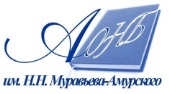 Государственное бюджетное учреждение культуры«Амурская областная научная библиотека имени Н.Н. Муравьева-Амурского